ТЕХНИЧЕ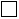 ТЕХНИЧЕСКОЕ ЗАДАНИЕТЕХНИЧЕСКОЕ ЗАДАНИЕ4.14.14.24.24.24.24.24.24.24.24.24.24.24.24.24.34.34.34.34.34.44.44.44.44.44.44.44.44.44.44.44.64.64.64.64.74.74.74.74.74.74.74.84.84.84.84.84.84.94.94.94.94.94.9№ п/п№ п/пНаименованиеНаименованиеНаименованиеНаименованиеНаименованиеНаименованиеНаименованиеНаименованиеНаименованиеНаименованиеНаименованиеНаименованиеНаименованиеДокумент устанавливающий требования
(ГОСТ ,ТУ, ОСТ, спецификация или др.)Документ устанавливающий требования
(ГОСТ ,ТУ, ОСТ, спецификация или др.)Документ устанавливающий требования
(ГОСТ ,ТУ, ОСТ, спецификация или др.)Документ устанавливающий требования
(ГОСТ ,ТУ, ОСТ, спецификация или др.)Документ устанавливающий требования
(ГОСТ ,ТУ, ОСТ, спецификация или др.)Дополнительные требования
к п. 4.3Дополнительные требования
к п. 4.3Дополнительные требования
к п. 4.3Дополнительные требования
к п. 4.3Дополнительные требования
к п. 4.3Дополнительные требования
к п. 4.3Дополнительные требования
к п. 4.3Дополнительные требования
к п. 4.3Дополнительные требования
к п. 4.3Дополнительные требования
к п. 4.3Дополнительные требования
к п. 4.3КоличествоКоличествоКоличествоКоличествоЕдиница
измеренияЕдиница
измеренияЕдиница
измеренияЕдиница
измеренияЕдиница
измеренияЕдиница
измеренияЕдиница
измеренияЦена за единицу
без НДСЦена за единицу
без НДСЦена за единицу
без НДСЦена за единицу
без НДСЦена за единицу
без НДСЦена за единицу
без НДССумма
без НДССумма
без НДССумма
без НДССумма
без НДССумма
без НДССумма
без НДС11Скиммер Platinum (Pt) skimmer cone used with s-lens, standard cone with copper (Cu) base with Agilent 7700s and 8800 semiconductor ICP-MS, but also suitable for other 7700/8800 series ICP-MS, use with Pt sampling coneСкиммер Platinum (Pt) skimmer cone used with s-lens, standard cone with copper (Cu) base with Agilent 7700s and 8800 semiconductor ICP-MS, but also suitable for other 7700/8800 series ICP-MS, use with Pt sampling coneСкиммер Platinum (Pt) skimmer cone used with s-lens, standard cone with copper (Cu) base with Agilent 7700s and 8800 semiconductor ICP-MS, but also suitable for other 7700/8800 series ICP-MS, use with Pt sampling coneСкиммер Platinum (Pt) skimmer cone used with s-lens, standard cone with copper (Cu) base with Agilent 7700s and 8800 semiconductor ICP-MS, but also suitable for other 7700/8800 series ICP-MS, use with Pt sampling coneСкиммер Platinum (Pt) skimmer cone used with s-lens, standard cone with copper (Cu) base with Agilent 7700s and 8800 semiconductor ICP-MS, but also suitable for other 7700/8800 series ICP-MS, use with Pt sampling coneСкиммер Platinum (Pt) skimmer cone used with s-lens, standard cone with copper (Cu) base with Agilent 7700s and 8800 semiconductor ICP-MS, but also suitable for other 7700/8800 series ICP-MS, use with Pt sampling coneСкиммер Platinum (Pt) skimmer cone used with s-lens, standard cone with copper (Cu) base with Agilent 7700s and 8800 semiconductor ICP-MS, but also suitable for other 7700/8800 series ICP-MS, use with Pt sampling coneСкиммер Platinum (Pt) skimmer cone used with s-lens, standard cone with copper (Cu) base with Agilent 7700s and 8800 semiconductor ICP-MS, but also suitable for other 7700/8800 series ICP-MS, use with Pt sampling coneСкиммер Platinum (Pt) skimmer cone used with s-lens, standard cone with copper (Cu) base with Agilent 7700s and 8800 semiconductor ICP-MS, but also suitable for other 7700/8800 series ICP-MS, use with Pt sampling coneСкиммер Platinum (Pt) skimmer cone used with s-lens, standard cone with copper (Cu) base with Agilent 7700s and 8800 semiconductor ICP-MS, but also suitable for other 7700/8800 series ICP-MS, use with Pt sampling coneСкиммер Platinum (Pt) skimmer cone used with s-lens, standard cone with copper (Cu) base with Agilent 7700s and 8800 semiconductor ICP-MS, but also suitable for other 7700/8800 series ICP-MS, use with Pt sampling coneСкиммер Platinum (Pt) skimmer cone used with s-lens, standard cone with copper (Cu) base with Agilent 7700s and 8800 semiconductor ICP-MS, but also suitable for other 7700/8800 series ICP-MS, use with Pt sampling coneСкиммер Platinum (Pt) skimmer cone used with s-lens, standard cone with copper (Cu) base with Agilent 7700s and 8800 semiconductor ICP-MS, but also suitable for other 7700/8800 series ICP-MS, use with Pt sampling coneG3280-67064G3280-67064G3280-67064G3280-67064G3280-67064Agilent TechnologiesAgilent TechnologiesAgilent TechnologiesAgilent TechnologiesAgilent TechnologiesAgilent TechnologiesAgilent TechnologiesAgilent TechnologiesAgilent TechnologiesAgilent TechnologiesAgilent Technologies1111Шт.Шт.Шт.Шт.Шт.Шт.Шт.22Конус Platinum (Pt) sampling cone for Agilent 7700, 7800, 7900, and 8800 series ICP-MS.Конус Platinum (Pt) sampling cone for Agilent 7700, 7800, 7900, and 8800 series ICP-MS.Конус Platinum (Pt) sampling cone for Agilent 7700, 7800, 7900, and 8800 series ICP-MS.Конус Platinum (Pt) sampling cone for Agilent 7700, 7800, 7900, and 8800 series ICP-MS.Конус Platinum (Pt) sampling cone for Agilent 7700, 7800, 7900, and 8800 series ICP-MS.Конус Platinum (Pt) sampling cone for Agilent 7700, 7800, 7900, and 8800 series ICP-MS.Конус Platinum (Pt) sampling cone for Agilent 7700, 7800, 7900, and 8800 series ICP-MS.Конус Platinum (Pt) sampling cone for Agilent 7700, 7800, 7900, and 8800 series ICP-MS.Конус Platinum (Pt) sampling cone for Agilent 7700, 7800, 7900, and 8800 series ICP-MS.Конус Platinum (Pt) sampling cone for Agilent 7700, 7800, 7900, and 8800 series ICP-MS.Конус Platinum (Pt) sampling cone for Agilent 7700, 7800, 7900, and 8800 series ICP-MS.Конус Platinum (Pt) sampling cone for Agilent 7700, 7800, 7900, and 8800 series ICP-MS.Конус Platinum (Pt) sampling cone for Agilent 7700, 7800, 7900, and 8800 series ICP-MS.G3280-67036G3280-67036G3280-67036G3280-67036G3280-67036Agilent TechnologiesAgilent TechnologiesAgilent TechnologiesAgilent TechnologiesAgilent TechnologiesAgilent TechnologiesAgilent TechnologiesAgilent TechnologiesAgilent TechnologiesAgilent TechnologiesAgilent Technologies1111Шт.Шт.Шт.Шт.Шт.Шт.Шт.33Распылитель Nebulizer, MicroFlow, perfluoroalkoxy, 200 µL/min, Agilent 7500/7700 and 8800 series ICP-MS, flow rate ~ 200 µL/min, for use without Agilent integrated autosampler in analysis of high purity and hydrofluoric acid samples.Распылитель Nebulizer, MicroFlow, perfluoroalkoxy, 200 µL/min, Agilent 7500/7700 and 8800 series ICP-MS, flow rate ~ 200 µL/min, for use without Agilent integrated autosampler in analysis of high purity and hydrofluoric acid samples.Распылитель Nebulizer, MicroFlow, perfluoroalkoxy, 200 µL/min, Agilent 7500/7700 and 8800 series ICP-MS, flow rate ~ 200 µL/min, for use without Agilent integrated autosampler in analysis of high purity and hydrofluoric acid samples.Распылитель Nebulizer, MicroFlow, perfluoroalkoxy, 200 µL/min, Agilent 7500/7700 and 8800 series ICP-MS, flow rate ~ 200 µL/min, for use without Agilent integrated autosampler in analysis of high purity and hydrofluoric acid samples.Распылитель Nebulizer, MicroFlow, perfluoroalkoxy, 200 µL/min, Agilent 7500/7700 and 8800 series ICP-MS, flow rate ~ 200 µL/min, for use without Agilent integrated autosampler in analysis of high purity and hydrofluoric acid samples.Распылитель Nebulizer, MicroFlow, perfluoroalkoxy, 200 µL/min, Agilent 7500/7700 and 8800 series ICP-MS, flow rate ~ 200 µL/min, for use without Agilent integrated autosampler in analysis of high purity and hydrofluoric acid samples.Распылитель Nebulizer, MicroFlow, perfluoroalkoxy, 200 µL/min, Agilent 7500/7700 and 8800 series ICP-MS, flow rate ~ 200 µL/min, for use without Agilent integrated autosampler in analysis of high purity and hydrofluoric acid samples.Распылитель Nebulizer, MicroFlow, perfluoroalkoxy, 200 µL/min, Agilent 7500/7700 and 8800 series ICP-MS, flow rate ~ 200 µL/min, for use without Agilent integrated autosampler in analysis of high purity and hydrofluoric acid samples.Распылитель Nebulizer, MicroFlow, perfluoroalkoxy, 200 µL/min, Agilent 7500/7700 and 8800 series ICP-MS, flow rate ~ 200 µL/min, for use without Agilent integrated autosampler in analysis of high purity and hydrofluoric acid samples.Распылитель Nebulizer, MicroFlow, perfluoroalkoxy, 200 µL/min, Agilent 7500/7700 and 8800 series ICP-MS, flow rate ~ 200 µL/min, for use without Agilent integrated autosampler in analysis of high purity and hydrofluoric acid samples.Распылитель Nebulizer, MicroFlow, perfluoroalkoxy, 200 µL/min, Agilent 7500/7700 and 8800 series ICP-MS, flow rate ~ 200 µL/min, for use without Agilent integrated autosampler in analysis of high purity and hydrofluoric acid samples.Распылитель Nebulizer, MicroFlow, perfluoroalkoxy, 200 µL/min, Agilent 7500/7700 and 8800 series ICP-MS, flow rate ~ 200 µL/min, for use without Agilent integrated autosampler in analysis of high purity and hydrofluoric acid samples.Распылитель Nebulizer, MicroFlow, perfluoroalkoxy, 200 µL/min, Agilent 7500/7700 and 8800 series ICP-MS, flow rate ~ 200 µL/min, for use without Agilent integrated autosampler in analysis of high purity and hydrofluoric acid samples.G3139-65100G3139-65100G3139-65100G3139-65100G3139-65100Agilent TechnologiesAgilent TechnologiesAgilent TechnologiesAgilent TechnologiesAgilent TechnologiesAgilent TechnologiesAgilent TechnologiesAgilent TechnologiesAgilent TechnologiesAgilent TechnologiesAgilent Technologies1111Шт.Шт.Шт.Шт.Шт.Шт.Шт.44Фильтр масляный Oil mist filter kit for Edward E1M18/E2M28 vacuum pumps.Фильтр масляный Oil mist filter kit for Edward E1M18/E2M28 vacuum pumps.Фильтр масляный Oil mist filter kit for Edward E1M18/E2M28 vacuum pumps.Фильтр масляный Oil mist filter kit for Edward E1M18/E2M28 vacuum pumps.Фильтр масляный Oil mist filter kit for Edward E1M18/E2M28 vacuum pumps.Фильтр масляный Oil mist filter kit for Edward E1M18/E2M28 vacuum pumps.Фильтр масляный Oil mist filter kit for Edward E1M18/E2M28 vacuum pumps.Фильтр масляный Oil mist filter kit for Edward E1M18/E2M28 vacuum pumps.Фильтр масляный Oil mist filter kit for Edward E1M18/E2M28 vacuum pumps.Фильтр масляный Oil mist filter kit for Edward E1M18/E2M28 vacuum pumps.Фильтр масляный Oil mist filter kit for Edward E1M18/E2M28 vacuum pumps.Фильтр масляный Oil mist filter kit for Edward E1M18/E2M28 vacuum pumps.Фильтр масляный Oil mist filter kit for Edward E1M18/E2M28 vacuum pumps.3162-10563162-10563162-10563162-10563162-1056Agilent TechnologiesAgilent TechnologiesAgilent TechnologiesAgilent TechnologiesAgilent TechnologiesAgilent TechnologiesAgilent TechnologiesAgilent TechnologiesAgilent TechnologiesAgilent TechnologiesAgilent Technologies2222Шт.Шт.Шт.Шт.Шт.Шт.Шт.55Платиновая защитная пластинка Pt shield plate, long life, ICP-MSПлатиновая защитная пластинка Pt shield plate, long life, ICP-MSПлатиновая защитная пластинка Pt shield plate, long life, ICP-MSПлатиновая защитная пластинка Pt shield plate, long life, ICP-MSПлатиновая защитная пластинка Pt shield plate, long life, ICP-MSПлатиновая защитная пластинка Pt shield plate, long life, ICP-MSПлатиновая защитная пластинка Pt shield plate, long life, ICP-MSПлатиновая защитная пластинка Pt shield plate, long life, ICP-MSПлатиновая защитная пластинка Pt shield plate, long life, ICP-MSПлатиновая защитная пластинка Pt shield plate, long life, ICP-MSПлатиновая защитная пластинка Pt shield plate, long life, ICP-MSПлатиновая защитная пластинка Pt shield plate, long life, ICP-MSПлатиновая защитная пластинка Pt shield plate, long life, ICP-MSG1833-65419G1833-65419G1833-65419G1833-65419G1833-65419Agilent TechnologiesAgilent TechnologiesAgilent TechnologiesAgilent TechnologiesAgilent TechnologiesAgilent TechnologiesAgilent TechnologiesAgilent TechnologiesAgilent TechnologiesAgilent TechnologiesAgilent Technologies1111Шт.Шт.Шт.Шт.Шт.Шт.Шт.66Одноэлементная лампа на Si  (SILICON ULTRAA HC LAMP-SI)Одноэлементная лампа на Si  (SILICON ULTRAA HC LAMP-SI)Одноэлементная лампа на Si  (SILICON ULTRAA HC LAMP-SI)Одноэлементная лампа на Si  (SILICON ULTRAA HC LAMP-SI)Одноэлементная лампа на Si  (SILICON ULTRAA HC LAMP-SI)Одноэлементная лампа на Si  (SILICON ULTRAA HC LAMP-SI)Одноэлементная лампа на Si  (SILICON ULTRAA HC LAMP-SI)Одноэлементная лампа на Si  (SILICON ULTRAA HC LAMP-SI)Одноэлементная лампа на Si  (SILICON ULTRAA HC LAMP-SI)Одноэлементная лампа на Si  (SILICON ULTRAA HC LAMP-SI)Одноэлементная лампа на Si  (SILICON ULTRAA HC LAMP-SI)Одноэлементная лампа на Si  (SILICON ULTRAA HC LAMP-SI)Одноэлементная лампа на Si  (SILICON ULTRAA HC LAMP-SI)56101334005610133400561013340056101334005610133400Agilent TechnologiesAgilent TechnologiesAgilent TechnologiesAgilent TechnologiesAgilent TechnologiesAgilent TechnologiesAgilent TechnologiesAgilent TechnologiesAgilent TechnologiesAgilent TechnologiesAgilent Technologies1111Шт.Шт.Шт.Шт.Шт.Шт.Шт.77МаслоAgilentVacuumFluid 45 GoldМаслоAgilentVacuumFluid 45 GoldМаслоAgilentVacuumFluid 45 GoldМаслоAgilentVacuumFluid 45 GoldМаслоAgilentVacuumFluid 45 GoldМаслоAgilentVacuumFluid 45 GoldМаслоAgilentVacuumFluid 45 GoldМаслоAgilentVacuumFluid 45 GoldМаслоAgilentVacuumFluid 45 GoldМаслоAgilentVacuumFluid 45 GoldМаслоAgilentVacuumFluid 45 GoldМаслоAgilentVacuumFluid 45 GoldМаслоAgilentVacuumFluid 45 Gold6040-08346040-08346040-08346040-08346040-0834Agilent TechnologiesAgilent TechnologiesAgilent TechnologiesAgilent TechnologiesAgilent TechnologiesAgilent TechnologiesAgilent TechnologiesAgilent TechnologiesAgilent TechnologiesAgilent TechnologiesAgilent Technologies5555Шт.Шт.Шт.Шт.Шт.Шт.Шт.88Мультиэлементный стандартный раствор 2, 100 мл Multi-element calibration standard 2 in dil. nitric acid  VWR for ICP-MS. 29 Elements 10 mg/l: Ag, Al, As, Ba, Be, Bi, Ca, Cd, Co, Cr, Cs, Cu, Fe, GaМультиэлементный стандартный раствор 2, 100 мл Multi-element calibration standard 2 in dil. nitric acid  VWR for ICP-MS. 29 Elements 10 mg/l: Ag, Al, As, Ba, Be, Bi, Ca, Cd, Co, Cr, Cs, Cu, Fe, GaМультиэлементный стандартный раствор 2, 100 мл Multi-element calibration standard 2 in dil. nitric acid  VWR for ICP-MS. 29 Elements 10 mg/l: Ag, Al, As, Ba, Be, Bi, Ca, Cd, Co, Cr, Cs, Cu, Fe, GaМультиэлементный стандартный раствор 2, 100 мл Multi-element calibration standard 2 in dil. nitric acid  VWR for ICP-MS. 29 Elements 10 mg/l: Ag, Al, As, Ba, Be, Bi, Ca, Cd, Co, Cr, Cs, Cu, Fe, GaМультиэлементный стандартный раствор 2, 100 мл Multi-element calibration standard 2 in dil. nitric acid  VWR for ICP-MS. 29 Elements 10 mg/l: Ag, Al, As, Ba, Be, Bi, Ca, Cd, Co, Cr, Cs, Cu, Fe, GaМультиэлементный стандартный раствор 2, 100 мл Multi-element calibration standard 2 in dil. nitric acid  VWR for ICP-MS. 29 Elements 10 mg/l: Ag, Al, As, Ba, Be, Bi, Ca, Cd, Co, Cr, Cs, Cu, Fe, GaМультиэлементный стандартный раствор 2, 100 мл Multi-element calibration standard 2 in dil. nitric acid  VWR for ICP-MS. 29 Elements 10 mg/l: Ag, Al, As, Ba, Be, Bi, Ca, Cd, Co, Cr, Cs, Cu, Fe, GaМультиэлементный стандартный раствор 2, 100 мл Multi-element calibration standard 2 in dil. nitric acid  VWR for ICP-MS. 29 Elements 10 mg/l: Ag, Al, As, Ba, Be, Bi, Ca, Cd, Co, Cr, Cs, Cu, Fe, GaМультиэлементный стандартный раствор 2, 100 мл Multi-element calibration standard 2 in dil. nitric acid  VWR for ICP-MS. 29 Elements 10 mg/l: Ag, Al, As, Ba, Be, Bi, Ca, Cd, Co, Cr, Cs, Cu, Fe, GaМультиэлементный стандартный раствор 2, 100 мл Multi-element calibration standard 2 in dil. nitric acid  VWR for ICP-MS. 29 Elements 10 mg/l: Ag, Al, As, Ba, Be, Bi, Ca, Cd, Co, Cr, Cs, Cu, Fe, GaМультиэлементный стандартный раствор 2, 100 мл Multi-element calibration standard 2 in dil. nitric acid  VWR for ICP-MS. 29 Elements 10 mg/l: Ag, Al, As, Ba, Be, Bi, Ca, Cd, Co, Cr, Cs, Cu, Fe, GaМультиэлементный стандартный раствор 2, 100 мл Multi-element calibration standard 2 in dil. nitric acid  VWR for ICP-MS. 29 Elements 10 mg/l: Ag, Al, As, Ba, Be, Bi, Ca, Cd, Co, Cr, Cs, Cu, Fe, GaМультиэлементный стандартный раствор 2, 100 мл Multi-element calibration standard 2 in dil. nitric acid  VWR for ICP-MS. 29 Elements 10 mg/l: Ag, Al, As, Ba, Be, Bi, Ca, Cd, Co, Cr, Cs, Cu, Fe, Ga456502V456502V456502V456502V456502VAgilent TechnologiesAgilent TechnologiesAgilent TechnologiesAgilent TechnologiesAgilent TechnologiesAgilent TechnologiesAgilent TechnologiesAgilent TechnologiesAgilent TechnologiesAgilent TechnologiesAgilent Technologies1111Шт.Шт.Шт.Шт.Шт.Шт.Шт.99Мультиэлементный стандартный раствор 100 мл, Multi-Element Calibration Standard-4. Оригинальный стандартный раствор производства Мультиэлементный стандартный раствор 100 мл, Multi-Element Calibration Standard-4. Оригинальный стандартный раствор производства Мультиэлементный стандартный раствор 100 мл, Multi-Element Calibration Standard-4. Оригинальный стандартный раствор производства Мультиэлементный стандартный раствор 100 мл, Multi-Element Calibration Standard-4. Оригинальный стандартный раствор производства Мультиэлементный стандартный раствор 100 мл, Multi-Element Calibration Standard-4. Оригинальный стандартный раствор производства Мультиэлементный стандартный раствор 100 мл, Multi-Element Calibration Standard-4. Оригинальный стандартный раствор производства Мультиэлементный стандартный раствор 100 мл, Multi-Element Calibration Standard-4. Оригинальный стандартный раствор производства Мультиэлементный стандартный раствор 100 мл, Multi-Element Calibration Standard-4. Оригинальный стандартный раствор производства Мультиэлементный стандартный раствор 100 мл, Multi-Element Calibration Standard-4. Оригинальный стандартный раствор производства Мультиэлементный стандартный раствор 100 мл, Multi-Element Calibration Standard-4. Оригинальный стандартный раствор производства Мультиэлементный стандартный раствор 100 мл, Multi-Element Calibration Standard-4. Оригинальный стандартный раствор производства Мультиэлементный стандартный раствор 100 мл, Multi-Element Calibration Standard-4. Оригинальный стандартный раствор производства Мультиэлементный стандартный раствор 100 мл, Multi-Element Calibration Standard-4. Оригинальный стандартный раствор производства 8500-69428500-69428500-69428500-69428500-6942Agilent TechnologiesAgilent TechnologiesAgilent TechnologiesAgilent TechnologiesAgilent TechnologiesAgilent TechnologiesAgilent TechnologiesAgilent TechnologiesAgilent TechnologiesAgilent TechnologiesAgilent Technologies1111Шт.Шт.Шт.Шт.Шт.Шт.Шт.1010Мультиэлементный стандартный раствор 100 мл, Multi-Element Calibration Standard-3. Оригинальный стандартный раствор производства Мультиэлементный стандартный раствор 100 мл, Multi-Element Calibration Standard-3. Оригинальный стандартный раствор производства Мультиэлементный стандартный раствор 100 мл, Multi-Element Calibration Standard-3. Оригинальный стандартный раствор производства Мультиэлементный стандартный раствор 100 мл, Multi-Element Calibration Standard-3. Оригинальный стандартный раствор производства Мультиэлементный стандартный раствор 100 мл, Multi-Element Calibration Standard-3. Оригинальный стандартный раствор производства Мультиэлементный стандартный раствор 100 мл, Multi-Element Calibration Standard-3. Оригинальный стандартный раствор производства Мультиэлементный стандартный раствор 100 мл, Multi-Element Calibration Standard-3. Оригинальный стандартный раствор производства Мультиэлементный стандартный раствор 100 мл, Multi-Element Calibration Standard-3. Оригинальный стандартный раствор производства Мультиэлементный стандартный раствор 100 мл, Multi-Element Calibration Standard-3. Оригинальный стандартный раствор производства Мультиэлементный стандартный раствор 100 мл, Multi-Element Calibration Standard-3. Оригинальный стандартный раствор производства Мультиэлементный стандартный раствор 100 мл, Multi-Element Calibration Standard-3. Оригинальный стандартный раствор производства Мультиэлементный стандартный раствор 100 мл, Multi-Element Calibration Standard-3. Оригинальный стандартный раствор производства Мультиэлементный стандартный раствор 100 мл, Multi-Element Calibration Standard-3. Оригинальный стандартный раствор производства 8500-69488500-69488500-69488500-69488500-6948Agilent TechnologiesAgilent TechnologiesAgilent TechnologiesAgilent TechnologiesAgilent TechnologiesAgilent TechnologiesAgilent TechnologiesAgilent TechnologiesAgilent TechnologiesAgilent TechnologiesAgilent Technologies1111Шт.Шт.Шт.Шт.Шт.Шт.Шт.1111Настроечный раствор 1 мкг/л, 2х500 мл, ICP-MS Tuning Sol 1ug/L 2x500mL. Оригинальный стандартный раствор производства Настроечный раствор 1 мкг/л, 2х500 мл, ICP-MS Tuning Sol 1ug/L 2x500mL. Оригинальный стандартный раствор производства Настроечный раствор 1 мкг/л, 2х500 мл, ICP-MS Tuning Sol 1ug/L 2x500mL. Оригинальный стандартный раствор производства Настроечный раствор 1 мкг/л, 2х500 мл, ICP-MS Tuning Sol 1ug/L 2x500mL. Оригинальный стандартный раствор производства Настроечный раствор 1 мкг/л, 2х500 мл, ICP-MS Tuning Sol 1ug/L 2x500mL. Оригинальный стандартный раствор производства Настроечный раствор 1 мкг/л, 2х500 мл, ICP-MS Tuning Sol 1ug/L 2x500mL. Оригинальный стандартный раствор производства Настроечный раствор 1 мкг/л, 2х500 мл, ICP-MS Tuning Sol 1ug/L 2x500mL. Оригинальный стандартный раствор производства Настроечный раствор 1 мкг/л, 2х500 мл, ICP-MS Tuning Sol 1ug/L 2x500mL. Оригинальный стандартный раствор производства Настроечный раствор 1 мкг/л, 2х500 мл, ICP-MS Tuning Sol 1ug/L 2x500mL. Оригинальный стандартный раствор производства Настроечный раствор 1 мкг/л, 2х500 мл, ICP-MS Tuning Sol 1ug/L 2x500mL. Оригинальный стандартный раствор производства Настроечный раствор 1 мкг/л, 2х500 мл, ICP-MS Tuning Sol 1ug/L 2x500mL. Оригинальный стандартный раствор производства Настроечный раствор 1 мкг/л, 2х500 мл, ICP-MS Tuning Sol 1ug/L 2x500mL. Оригинальный стандартный раствор производства Настроечный раствор 1 мкг/л, 2х500 мл, ICP-MS Tuning Sol 1ug/L 2x500mL. Оригинальный стандартный раствор производства 5185-59595185-59595185-59595185-59595185-5959Agilent TechnologiesAgilent TechnologiesAgilent TechnologiesAgilent TechnologiesAgilent TechnologiesAgilent TechnologiesAgilent TechnologiesAgilent TechnologiesAgilent TechnologiesAgilent TechnologiesAgilent Technologies1111Шт.Шт.Шт.Шт.Шт.Шт.Шт.1212Настроечный раствор 10 мкг/л, 2х500 мл, ICP-MS Tuning Sol 10 ug/L 2x 500mL. Оригинальный стандартный раствор производства Настроечный раствор 10 мкг/л, 2х500 мл, ICP-MS Tuning Sol 10 ug/L 2x 500mL. Оригинальный стандартный раствор производства Настроечный раствор 10 мкг/л, 2х500 мл, ICP-MS Tuning Sol 10 ug/L 2x 500mL. Оригинальный стандартный раствор производства Настроечный раствор 10 мкг/л, 2х500 мл, ICP-MS Tuning Sol 10 ug/L 2x 500mL. Оригинальный стандартный раствор производства Настроечный раствор 10 мкг/л, 2х500 мл, ICP-MS Tuning Sol 10 ug/L 2x 500mL. Оригинальный стандартный раствор производства Настроечный раствор 10 мкг/л, 2х500 мл, ICP-MS Tuning Sol 10 ug/L 2x 500mL. Оригинальный стандартный раствор производства Настроечный раствор 10 мкг/л, 2х500 мл, ICP-MS Tuning Sol 10 ug/L 2x 500mL. Оригинальный стандартный раствор производства Настроечный раствор 10 мкг/л, 2х500 мл, ICP-MS Tuning Sol 10 ug/L 2x 500mL. Оригинальный стандартный раствор производства Настроечный раствор 10 мкг/л, 2х500 мл, ICP-MS Tuning Sol 10 ug/L 2x 500mL. Оригинальный стандартный раствор производства Настроечный раствор 10 мкг/л, 2х500 мл, ICP-MS Tuning Sol 10 ug/L 2x 500mL. Оригинальный стандартный раствор производства Настроечный раствор 10 мкг/л, 2х500 мл, ICP-MS Tuning Sol 10 ug/L 2x 500mL. Оригинальный стандартный раствор производства Настроечный раствор 10 мкг/л, 2х500 мл, ICP-MS Tuning Sol 10 ug/L 2x 500mL. Оригинальный стандартный раствор производства Настроечный раствор 10 мкг/л, 2х500 мл, ICP-MS Tuning Sol 10 ug/L 2x 500mL. Оригинальный стандартный раствор производства 5184-35665184-35665184-35665184-35665184-3566Agilent TechnologiesAgilent TechnologiesAgilent TechnologiesAgilent TechnologiesAgilent TechnologiesAgilent TechnologiesAgilent TechnologiesAgilent TechnologiesAgilent TechnologiesAgilent TechnologiesAgilent TechnologiesШт.Шт.Шт.Шт.Шт.Шт.Шт.Сумма без учета НДС:Сумма без учета НДС:Сумма без учета НДС:Сумма без учета НДС:Итого с НДС:Итого с НДС:Итого с НДС:Итого с НДС:к одобрению продукции, услуг, методов, процессов, оборудования, выпуска продукции и услуг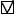 есть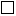 нетк компетентности персонала, включая любые требуемые меры подтверждения квалификацииестьнетк взаимодействию внешнего поставщика с потребителеместьнетк применяемым организацией управлению и мониторингу результатов деятельности внешнего поставщикаестьнетк деятельности по верификации или валидации, которые организация или её потребитель предполагают осуществлять на месте у внешнего поставщикаестьнетИнициатор закупки:Инициатор закупки:Инициатор закупки:Инициатор закупки:Инициатор закупки:Инициатор закупки:Инициатор закупки:Инициатор закупки:Начальник лабораторииНачальник лабораторииНачальник лабораторииНачальник лабораторииНачальник лабораторииНачальник лабораторииНачальник лабораторииНачальник лабораториидолжностьдолжностьдолжностьдолжностьдолжностьдолжностьдолжностьдолжность/Кимрова А.П.Кимрова А.П.Кимрова А.П.Кимрова А.П.Кимрова А.П.Кимрова А.П.Кимрова А.П.Кимрова А.П./«1414»февраляфевраляфевраляфевраляфевраля2020г.2020г.2020г.2020г.2020г.2020г.2020г.2020г.подписьподписьподписьподписьподписьподписьподписьФ.И.О.Ф.И.О.Ф.И.О.Ф.И.О.Ф.И.О.Ф.И.О.Ф.И.О.Ф.И.О.Контактный телефон:Контактный телефон:Контактный телефон:Контактный телефон:Контактный телефон:Контактный телефон:Контактный телефон:Контактный телефон:8(495) 229-72-578(495) 229-72-578(495) 229-72-578(495) 229-72-578(495) 229-72-578(495) 229-72-578(495) 229-72-578(495) 229-72-57